Berlijnse muur = Muur dwars door de stad Berlijn gebouwd in 1961 door de Russen. Warschaupact = Afspraak tussen Rusland en Oost Europese landen om elkaar te helpen als één van hem wordt aangevallen.IJzeren gordijn= Een grens van prikkeldraad en mijnenvelden tussen Oost- en West Europa.Koude oorlog = een periode van gewapende vrede tussen de communistische en de kapitalistische wereld in de tweede helft van de 20e eeuw.Zones = GebiedenNAVO= Noord-Atlantische verdragsorganisatie. De landen die lid zijn hebben beloofd elkaar te helpen als een van hun wordt aangevallen.Ossie = Bijnaam van iemand die in Oost-Duitsland of Oost-Berlijn woontWapenwetloop= Landen proberen steeds meer wapens te maken dan andere landen.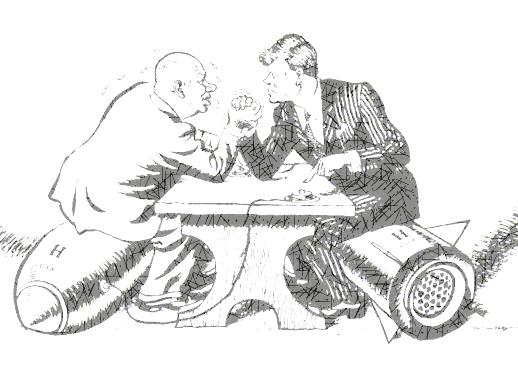 